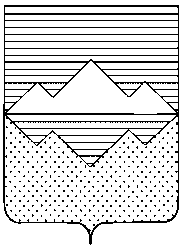 АДМИНИСТРАЦИЯСАТКИНСКОГО МУНИЦИПАЛЬНОГО РАЙОНАЧЕЛЯБИНСКОЙ ОБЛАСТИПОСТАНОВЛЕНИЕОт «20» сентября 2023 года № 547г. СаткаОб установлении периода внесения инициативных проектов, реализуемых в 2024 году 	В соответствии с Федеральным законом от 06.10.2003 № 131-ФЗ «Об общих принципах организации местного самоуправления в Российской Федерации», Законом Челябинской области от 22.12.2020 № 288-ЗО «О некоторых вопросах правового регулирования отношений, связанных с инициативными проектами, выдвигаемыми для получения финансовой поддержки за счет межбюджетных трансфертов из областного бюджета», решением Собрания депутатов Саткинского муниципального района от 23.12.2020 № 38/8 «О принятии Положения о реализации Закона Челябинской области «О некоторых вопросах правового регулирования отношений, связанных с инициативными проектами, выдвигаемыми для получения финансовой поддержки за счет межбюджетных трансфертов из областного бюджета» на территории Саткинского муниципального района», решением Собрания депутатов Саткинского муниципального района от 30.08.2023 № 373/75 «О принятии Положения о реализации инициативных проектов в Саткинском муниципальном районе», ПОСТАНОВЛЯЮ:Установить период внесения в Администрацию Саткинского муниципального района инициативных проектов, реализуемых в 2024 году - с 01 октября по 31 октября 2023 года.Отделу организационной и контрольной работы Управления делами и организационной работы Администрации Саткинского муниципального района (Корочкина Н.П.), обеспечить опубликование настоящего постановления в газете «Саткинский рабочий» и разместить на официальном сайте Администрации Саткинского муниципального района.Контроль исполнения настоящего постановления возложить на заместителя Главы Саткинского муниципального района по социальным вопросам Савостову М.Н.Настоящее постановление вступает в силу с момента его подписания.	Глава Саткинского муниципального района 			         А.А. Глазков 